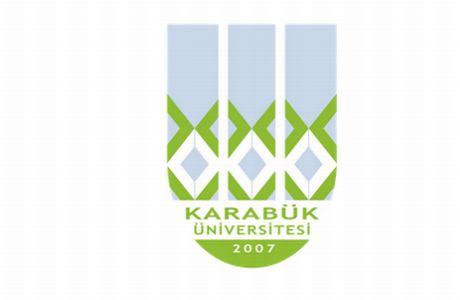 T.C.KARABÜK ÜNİVERSİTESİGÖREV TANIM FORMUBirimYapı İşleri ve Teknik Daire BaşkanlığıAlt BirimYapım İşleri Şube Müdürlüğü UnvanŞube Müdürü (Tedviren) - İnşaat MühendisiGörevin Bağlı Bulunduğu UnvanYapım Şube Müdürlüğü - Yapı İşleri ve Teknik Daire Başkanlığı - Genel Sekreter Yardımcısı - Genel Sekreter - Rektör Yardımcısı - RektörİsimMustafa ÇETİNGörev ve Sorumlulukları1-Yapım Şube Müdürlüğü organları, denetim görevlileri ile diğer birimler arasındakoordinasyonu sağlamak"2-Yapım Şube Müdürlüğüne havale edilen iş ve evrakların ilgili personele havalesini, takibini yapmak ve sonuçlandırılmasını sağlamak3-İhale komisyonlarına üye vermek4-İhalesi yapılmış yapım işlerinin yer teslimlerini yaparak yüklenicilerin işe başlatmalarını sağlamak5-İhalesi yapılmış yapım işlerin sözleşmelerinde ve yıllık yatırım programlarında tahsisiyapılan ödenekleri çerçevesinde imalat iş programlarını hazırlatmak"6-İhalesi yapılmış yapım işlerinin yönetim ve denetimini Bayındırlık işleri Kontrol Yönetmeliği, Yapım İşleri Uygulama Yönetmeliği hükümlerine göre, sözleşme ve eklerine, şartnamelere, fen ve sanat kurallarına ve iş programına uygun olarak yapılmasını sağlamak, süresinde bitirilmesini temin etmek, sonuçlarını takip etmek7-Yapım Şube Müdürlüğü personelinin karşılaştıkları sorunları çözümlemek, gerekligördüklerini daire başkanına bildirmek,"8-Dairenin diğer şube müdürlüklerine destek hizmeti vermek,9-Yapımı tamamlanan inşaat ve tesislerin geçici ve kesin kabullerini oluşturulacak kabul komisyonları marifeti ile yaparak teslim almak10-Yapımı tamamlanan işlerin kesin hesaplarını çıkarmak, yapımı devam eden işler içinsözleşme ve eklerine, şartname hükümlerine göre hakediş raporlarını düzenlemek ve tahakkuk için İhale Takip Şefliğine göndermek"11-Keşif artış ve eksilişlerini mukayeseli keşif çıkartarak tespit edilmesini sağlamak, ilave iş kararlarını, süre uzatım kararlarını almak, ödenek ihtiyacını belirlemek ve talep etmek12-Yapımı tamamlanan veya devam eden inşaatlarla ilgili istatistikî bilgileri tutmak,güncellemek ve raporlarını hazırlamak"13-Yapım Şube Müdürlüğü işyerlerinde 6331 sayılı “İş Sağlığı ve Kanunu” ile ilgilihükümleri uygulamak/uygulatmak,"14-Gerektiğinde kendi branşı ile ilgili diğer işleri yürütmek15-Başkan tarafından verilen diğer görevleri yapmak.T.C.KARABÜK ÜNİVERSİTESİGÖREV TANIM FORMUBirimYapı İşleri ve Teknik Daire BaşkanlığıAlt BirimYapım İşleri Şube Müdürlüğü Unvanİnşaat MühendisiGörevin Bağlı Bulunduğu UnvanYapım Şube Müdürlüğü - Yapı İşleri ve Teknik Daire Başkanlığı - Genel Sekreter Yardımcısı - Genel Sekreter - Rektör Yardımcısı - RektörİsimAykut ÇAVUŞOĞLUGörev ve Sorumlulukları1-İhalesi yapılıp yer teslimi yapılmış işleri yürürlükteki kanun, yönetmelik, sözleşme veeklerine, iş programlarına, projelerine, genel, özel ve teknik şartname hükümlerine göre denetlemek,"2-İhalesi yapılmış yapım işlerin sözleşmelerinde ve yıllık yatırım programlarında tahsisiyapılan ödenekleri çerçevesinde imalat iş programlarını hazırlatmak,"3-Yapımı tamamlanmış işlerin kesin hesaplarını çıkarmak, devam eden inşaatlarınsözleşmesindeki hükümlere uygun olarak hakediş raporlarını düzenlemek vetahakkuk için İhale Takip Şefliğine göndermek"4-Yapımı tamamlanmış işlerin kabul işlemlerini yapmak ve kesin hesaplarını çıkartmak5-Keşif artış ve eksilişlerini mukayeseli keşif çıkartarak tespit etmek, ilave iş kararlarını, süre uzatım kararlarını almak, ödenek ihtiyacını belirleyerek talep etmek,6-Yapımı tamamlanan inşaat ve tesislerin geçici ve kesin kabullerini yaparak teslim almak7-İşyerlerinde 6331 sayılı “İş Sağlığı ve Güvenliği Kanunu” ile ilgili hükümleri uygulamak/uygulatmak"8-Dairenin diğer şube müdürlüklerine destek hizmeti vermek9-Yer teslimi, yapı denetim görevlileri komisyonlarını, geçici ve kesin kabul komisyonlarını oluşturmak10-Bağlı bulunulan şube müdürleri tarafından verilen diğer görevleri yapmakT.C.KARABÜK ÜNİVERSİTESİGÖREV TANIM FORMUBirimYapı İşleri ve Teknik Daire BaşkanlığıAlt BirimYapım İşleri Şube Müdürlüğü UnvanTeknikerGörevin Bağlı Bulunduğu UnvanYapım Şube Müdürlüğü - Yapı İşleri ve Teknik Daire Başkanlığı - Genel Sekreter Yardımcısı - Genel Sekreter - Rektör Yardımcısı - RektörİsimFatma GONCA ERGörev ve Sorumlulukları1-4734 sayılı Kamu İhale Kanuna göre yapılan ihalelerin ihale komisyonlarında görev almak2-Yapı denetim komisyonlarında kontrol olarak görev almak,3- İnşaat alanlarını denetlemek,4-Binaların tasarımını yapmak, bunların inşaatı ve rehabilitasyonu için ayrıntılı çizimler   ve planlar hazırlamak veya hazırlatmak ve denetlemek , ayrıca stil, maliyet, zamanlama, talimatlara uygunluk, vb. hususlarda projelerin uygunluğunu sağlamak için gerekli işlemleri yapmak,5-Binaların iç mekanlarının işlevi ve kalitesi konusundaki problemler için en iyi çözümleri belirlemek ve bulmak, ayrıca gerekli tasarım, çizim ve planları yapmak veya yaptırmak ve denetlemek,6-Amirlerince verilen benzer görevleri yapmaT.C.KARABÜK ÜNİVERSİTESİGÖREV TANIM FORMUBirimYapı İşleri ve Teknik Daire BaşkanlığıAlt BirimYapım İşleri Şube Müdürlüğü UnvanElektrik TeknisyeniGörevin Bağlı Bulunduğu UnvanYapım Şube Müdürlüğü - Yapı İşleri ve Teknik Daire Başkanlığı - Genel Sekreter Yardımcısı - Genel Sekreter - Rektör Yardımcısı - RektörİsimMehmet Akif AKSOYGörev ve Sorumlulukları1-İhalesi yapılarak verilen yapım işlerinde, idarece belirlenen yapı denetim komisyonlarında görev almak. 2-Yapımı devam eden yapım işleri esnasında; Keşif artış-eksilişleri, mukayeseli keşif cetvellerini hazırlamak ve  yüklenici firma ile gerekli yazışmaları takip etmek.3-Yapılan imalatlara göre sözleşmedeki hükümlere uygun olarak hakediş raporlarını düzenlenmesinde görev almak4-Yapımı tamamlanmış işlerin kabul işlemlerinde ve kesin hesaplarının hazırlanmasında görev almak,5-Geçici kabul ve kesin kabul arasında yapım işi ile alakalı olarak yaşanacak sıkıntıları takip etmek, yüklenici firmaya sorumluluğu dahilinde yaptırmak.6-Başkanlığımızın diğer şube müdürlüklerine destek hizmeti vermek.7-Bağlı bulunduğum şube müdürleri tarafından verilmiş olan diğer görevleri yerine getirmek.T.C.KARABÜK ÜNİVERSİTESİGÖREV TANIM FORMUBirimYapı İşleri ve Teknik Daire BaşkanlığıAlt BirimYapım İşleri Şube Müdürlüğü UnvanTeknikerGörevin Bağlı Bulunduğu UnvanYapım Şube Müdürlüğü - Yapı İşleri ve Teknik Daire Başkanlığı - Genel Sekreter Yardımcısı - Genel Sekreter - Rektör Yardımcısı - RektörİsimHatice EROĞLU ERDOĞANGörev ve Sorumlulukları1-Yapı Denetim2-Yapı Denetiminde görevlendirildiğim işler için keşif artışı veya azalışlarını yapmak3-Yapı Denetiminde görevlendirildiğim işler geçici kabul, kesin kabul işlemlerinin  yapılması4-Bakım onarım kapsamında yapılan işlerin gerektiği durumlarda projelerin çizilmesi5-Bakım onarım kapsamında yapılan işlerin yaklaşık maliyetlerinin çıkarılması6-Bakım onarım kapsamında yapılan işlerin teknik denetimi7-Yapımına başlanan inşaatların ruhsatlarının alınması için, ilgili belediyelerden alımıyla ilgili işler8-Yapımı tamamlana inşaatların iskanlarının alınması için, ilgili belediyelerden alımıyla ilgili işler9-Yapılacak yeni işler için  metraj, keşif hazırlamak10-Takip edilen işlerle ilgili kurum içi veya dışı yazışmalar.11-Birim amirinin vermiş olduğu görev ve sorumluluklar.T.C.KARABÜK ÜNİVERSİTESİGÖREV TANIM FORMUBirimYapı İşleri ve Teknik Daire BaşkanlığıAlt BirimYapım İşleri Şube Müdürlüğü UnvanMakine MühendisiGörevin Bağlı Bulunduğu UnvanYapım Şube Müdürlüğü - Yapı İşleri ve Teknik Daire Başkanlığı - Genel Sekreter Yardımcısı - Genel Sekreter - Rektör Yardımcısı - RektörİsimMehmet Kasım DİLERGörev ve Sorumlulukları1-Başkanlığımız bünyesinde yapılan ve idarenin belirlediği ihale komisyonlarında görev almak.2-İhalesi yapılmış yapım işlerinin yer teslimlerini yaparak yüklenicileri işe başlatma görevinde bulunmak,3-İhalesi yapılarak verilen yapım işlerinde, idarece belirlenen yapı denetim komisyonlarında görev almak. Mekanik tesisat (Sıhhi , Yangın, Kalorifer, Havalandırma, 4-İklimlendirme ve Otomatik Kontrol Tesisatı) imalatlarını, İş programlarına, Proje ve Teknik Şartname hükümlerine göre  denetlemek.5-İhalesi yapılıp yer teslimi yapılmış işler kapsamındaki asansör imalatlarının yürürlükteki kanun, yönetmelik, sözleşme ve eklerine, iş programlarına, projelerine, genel, özel ve teknik şartname hükümlerine göre denetlemek,6-Yapımı devam eden yapım işleri esnasında; Keşif artış-eksilişleri, mukayeseli keşif cetvellerini hazırlamak ve  yüklenici firma ile gerekli yazışmaları takip etmek.7-Yapılan imalatlara göre sözleşmedeki hükümlere uygun olarak hakediş raporlarını düzenlenmesinde görev almak8-Yapımı tamamlanmış işlerin kabul işlemlerinde ve kesin hesaplarının hazırlanmasında görev almak,9-Geçici kabul ve kesin kabul arasında yapım işi ile alakalı olarak yaşanacak sıkıntıları takip etmek, yüklenici firmaya sorumluluğu dahilin de yaptırtmak.10-Dairenin diğer şube müdürlüklerine destek hizmeti vermek.11-Bağlı bulunduğum şube müdürleri tarafından verilmiş olan diğer görevleri yerine getirmek.T.C.KARABÜK ÜNİVERSİTESİGÖREV TANIM FORMUBirimYapı İşleri ve Teknik Daire BaşkanlığıAlt BirimYapım İşleri Şube Müdürlüğü Unvanİnşaat MühendisiGörevin Bağlı Bulunduğu UnvanYapım Şube Müdürlüğü - Yapı İşleri ve Teknik Daire Başkanlığı - Genel Sekreter Yardımcısı - Genel Sekreter - Rektör Yardımcısı - RektörİsimMustafa ÖZCANGörev ve Sorumlulukları1-İhalesi yapılmış yapım işlerinin yer teslimlerini yaparak yüklenicileri işe başlatma görevinde bulunmak,2-İhalesi yapılıp yer teslimi yapılmış işlerinin kapsamındaki kuvvetli akım(Aydınlatma, Priz, UPS, Acil Yönlendirme, Jeneratör, Trafo, Pano ve Dağıtım) tesisatlarının yürürlükteki kanun, yönetmelik, sözleşme ve eklerine, iş programlarına, projelerine, genel, özel ve teknik şartname hükümlerine göre denetlemek,3-İhalesi yapılıp yer teslimi yapılmış işlerinin kapsamındaki yangın algılama tesisatlarının yürürlükteki kanun, yönetmelik, sözleşme ve eklerine, iş programlarına, projelerine, genel, özel ve teknik şartname hükümlerine göre denetlemek4-Yapımı tamamlanmış işlerin kesin hesaplarını çıkarmak, devam eden inşaatların sözleşmesindeki hükümlere uygun olarak hakediş raporlarını düzenlenmesinde görev almak,5-Yapımı tamamlanmış işlerin kabul işlemlerinde ve kesin hesaplarının hazırlanmasında görev almak,8-Keşif artış ve eksilişlerini mukayeseli keşif çıkartarak tespit etmek, ilave iş kararlarının ve  süre uzatım kararlarının alınmasında görev almak, 9-5627 Sayılı Enerji Verimliliği Kanunu gereği Bina Enerji Yöneticiliği görevini yürütmek.10-Birim amirinin vermiş olduğu görev ve sorumluluklar.T.C.KARABÜK ÜNİVERSİTESİGÖREV TANIM FORMUBirimYapı İşleri ve Teknik Daire BaşkanlığıAlt BirimYapım Şube MüdürlüğüUnvanİnşaat MühendisiGörevin Bağlı Bulunduğu UnvanYapım Şube Müdürlüğü -Yapı İşleri ve Teknik Daire Başkanlığı - Genel Sekreter Yardımcısı - Genel Sekreter - Rektör Yardımcısı - RektörİsimSelma Gülden ERTAŞGörev ve Sorumlulukları1-İhalesi yapılıp yer teslimi yapılmış işleri yürürlükteki kanun, yönetmelik, sözleşme veeklerine, iş programlarına, projelerine, genel, özel ve teknik şartname hükümlerine göre denetlemek,"2-İhalesi yapılmış yapım işlerin sözleşmelerinde ve yıllık yatırım programlarında tahsisiyapılan ödenekleri çerçevesinde imalat iş programlarını hazırlatmak,"3-Yapımı tamamlanmış işlerin kesin hesaplarını çıkarmak, devam eden inşaatlarınsözleşmesindeki hükümlere uygun olarak hakediş raporlarını düzenlemek vetahakkuk için İhale Takip Şefliğine göndermek"4-Yapımı tamamlanmış işlerin kabul işlemlerini yapmak ve kesin hesaplarını çıkartmak5-Keşif artış ve eksilişlerini mukayeseli keşif çıkartarak tespit etmek, ilave iş kararlarını, süre uzatım kararlarını almak, ödenek ihtiyacını belirleyerek talep etmek,6-Yapımı tamamlanan inşaat ve tesislerin geçici ve kesin kabullerini yaparak teslim almak7-İşyerlerinde 6331 sayılı “İş Sağlığı ve Güvenliği Kanunu” ile ilgili hükümleri uygulamak/uygulatmak"8-Dairenin diğer şube müdürlüklerine destek hizmeti vermek9-Yer teslimi, yapı denetim görevlileri komisyonlarını, geçici ve kesin kabul komisyonlarını oluşturmak10-Bağlı bulunulan şube müdürleri tarafından verilen diğer görevleri yapmak.T.C.KARABÜK ÜNİVERSİTESİGÖREV TANIM FORMUBirimYapı İşleri ve Teknik Daire BaşkanlığıAlt BirimYapım İşleri Şube Müdürlüğü UnvanTeknikerGörevin Bağlı Bulunduğu UnvanYapım Şube Müdürlüğü - Yapı İşleri ve Teknik Daire Başkanlığı - Genel Sekreter Yardımcısı - Genel Sekreter - Rektör Yardımcısı - Rektörİsimİsmail KÖSEGörev ve Sorumlulukları1-Başkanlığımız bünyesinde yapılan ve idarenin belirlediği ihale komisyonlarında görev almak.2-İhalesi yapılmış yapım işlerinin yer teslimlerini yaparak yüklenicileri işe başlatma görevinde bulunmak,3-İhalesi yapılarak verilen yapım işlerinde, idarece belirlenen yapı denetim komisyonlarında görev almak. Mekanik tesisat (Sıhhi , Yangın, Kalorifer, Havalandırma, İklimlendirme ve Otomatik Kontrol Tesisatı) imalatlarını, İş programlarına, Proje ve Teknik Şartname hükümlerine göre  denetlemek.4-Yapımı devam eden yapım işleri esnasında; Keşif artış-eksilişleri, mukayeseli keşif cetvellerini hazırlamak ve  yüklenici firma ile gerekli yazışmaları takip etmek.5-Yapılan imalatlara göre sözleşmedeki hükümlere uygun olarak hakediş raporlarını düzenlenmesinde görev almak6-Yapımı tamamlanmış işlerin kabul işlemlerinde ve kesin hesaplarının hazırlanmasında görev almak,7-Geçici kabul ve kesin kabul arasında yapım işi ile alakalı olarak yaşanacak sıkıntıları takip etmek, yüklenici firmaya sorumluluğu dahilin de yaptırtmak.8-Başkanlık bünyesinde ihalesi yapılacak olan yapım işleri ile alakalı olarak, işin; Proje, Teknik Şartname ve yaklaşık maliyetini hazırlamak veya etüt proje hizmet alımı işleri kapsamında, mekanik tesisat proje ve eklerini yürürlükteki kanun ve  yönetmeliklere göre hazırlatmak.9-İhalesi yapılmış etüt proje hizmet alımı işlerinin yer teslimlerini yaparak yüklenicileri işe başlatma görevinde bulunmak10-Yapımı tamamlanmış etüt proje hizmet alımı işlerinin kesin hesaplarını çıkarmak, devam eden hizmet alımı işlerinin sözleşmesindeki hükümlere uygun olarak hakediş raporlarını düzenlenmesinde görev almak11-5627 Sayılı Enerji Verimliliği Kanunu gereği Bina Enerji Yöneticiliği görevini yürütmek12-Dairenin diğer şube müdürlüklerine destek hizmeti vermek.13-Bağlı bulunduğum şube müdürleri tarafından verilmiş olan diğer görevleri yerine getirmek.14-Makine mühendisi M.Kasım DİLER in vermiş olduğu tüm işlerin yapılması.T.C.KARABÜK ÜNİVERSİTESİGÖREV TANIM FORMUBirimYapı İşleri ve Teknik Daire BaşkanlığıAlt BirimYapım İşleri Şube Müdürlüğü Unvanİnşaat MühendisiGörevin Bağlı Bulunduğu UnvanYapım Şube Müdürlüğü - Yapı İşleri ve Teknik Daire Başkanlığı - Genel Sekreter Yardımcısı - Genel Sekreter - Rektör Yardımcısı - RektörİsimMehmet Fethi ERTENLİGörev ve Sorumlulukları1-İhalesi yapılıp yer teslimi yapılmış işleri yürürlükteki kanun, yönetmelik, sözleşme veeklerine, iş programlarına, projelerine, genel, özel ve teknik şartname hükümlerine göre denetlemek,"2-İhalesi yapılmış yapım işlerin sözleşmelerinde ve yıllık yatırım programlarında tahsisiyapılan ödenekleri çerçevesinde imalat iş programlarını hazırlatmak,"3-Yapımı tamamlanmış işlerin kesin hesaplarını çıkarmak, devam eden inşaatlarınsözleşmesindeki hükümlere uygun olarak hakediş raporlarını düzenlemek vetahakkuk için İhale Takip Şefliğine göndermek"4-Yapımı tamamlanmış işlerin kabul işlemlerini yapmak ve kesin hesaplarını çıkartmak5-Keşif artış ve eksilişlerini mukayeseli keşif çıkartarak tespit etmek, ilave iş kararlarını, süre uzatım kararlarını almak, ödenek ihtiyacını belirleyerek talep etmek,6-Yapımı tamamlanan inşaat ve tesislerin geçici ve kesin kabullerini yaparak teslim almak7-İşyerlerinde 6331 sayılı “İş Sağlığı ve Güvenliği Kanunu” ile ilgili hükümleri uygulamak/uygulatmak"8-Dairenin diğer şube müdürlüklerine destek hizmeti vermek9-Yer teslimi, yapı denetim görevlileri komisyonlarını, geçici ve kesin kabul komisyonlarını oluşturmak10-Bağlı bulunulan şube müdürleri tarafından verilen diğer görevleri yapmak.